PreCalculus Notes – Unit 10, Day 4Sigma Notation:In general, the sigma will have numbers around it like this: 	
	k = the first number you plug in, n is the last number you plug in, and ak = the rule you are plugging in to.AS YOU READ THROUGH THESE EXAMPLES, PLEASE MAKE SURE YOU KNOW HOW TO GET THE ANSWERS ON YOUR OWN!!Ex 1:  
Ex 2:  To do ex 10 in the calculator:  2nd LIST  Math and select 5:sum(    then   2nd LIST OPS and select 5:seq(Type in:  sum(seq(x2, x, 1, 4))Ex 3:  Ex 4:  Express in summation notation:  1 + 6 + 11 + 16 + … + 46.We need to figure out what the “rule” is, AND we need to figure out what # term the 46 is.  Notice, 5 is added every time.  We can use the formula for arithmetic sequences to figure out the rule.Rule is:  {an} = 1 + 5(n – 1) = 1 + 5n – 5 = 5n – 4 Set 46 = to the rule to find out what n is:  5n – 4 = 46  					         5n = 50 					           n = 10		So, 46 is the 10th term!Solution:  Recursive Sequences:These will give you the first term or so of the sequence.  You will have to use the first term to get the second…Ex 5:  Write the first 5 terms of the sequence a1 = 2; an+1 = 3 + an.Notice that they already gave us the first term; a1 = 2.  When finding terms in the sequence, we ALWAYS start with n = 1 unless otherwise stated.  So plug 1 into the equation, then n=2, and so on.We will plug 1 in for n in the equation an+1 = 3 + an.  This will now read as: a1+1 = 3 + a1. 								          So, a2 = 3 + 2Solution:  a1 = 2	   a2 = 3 + a1 = 3 + 2 = 5 	  a3 = 3 + a2 = 3 + 5 = 8				So the terms are {2, 5, 8, 11, 14}	  a4 = 3 + a3 = 3 + 8 = 11	  a5 = 3 + a4 = 3 + 11 = 14Ex 6:  find the first 5 terms of:  a1 = 1, a2 = 2, an+2 = anan+1Here, they have given us the first 2 already.  Find the next 3 by plugging in 1, 2, 3.Solution:  a1 = 1	  a2 = 2 	  a3 = a1 a2 = 1*2 = 2				So the terms are {1, 2, 2, 4, 8}	  a4 = a2 a3 = 2*2 = 4	  a5 = a3 a4 = 2*4 = 8You Try: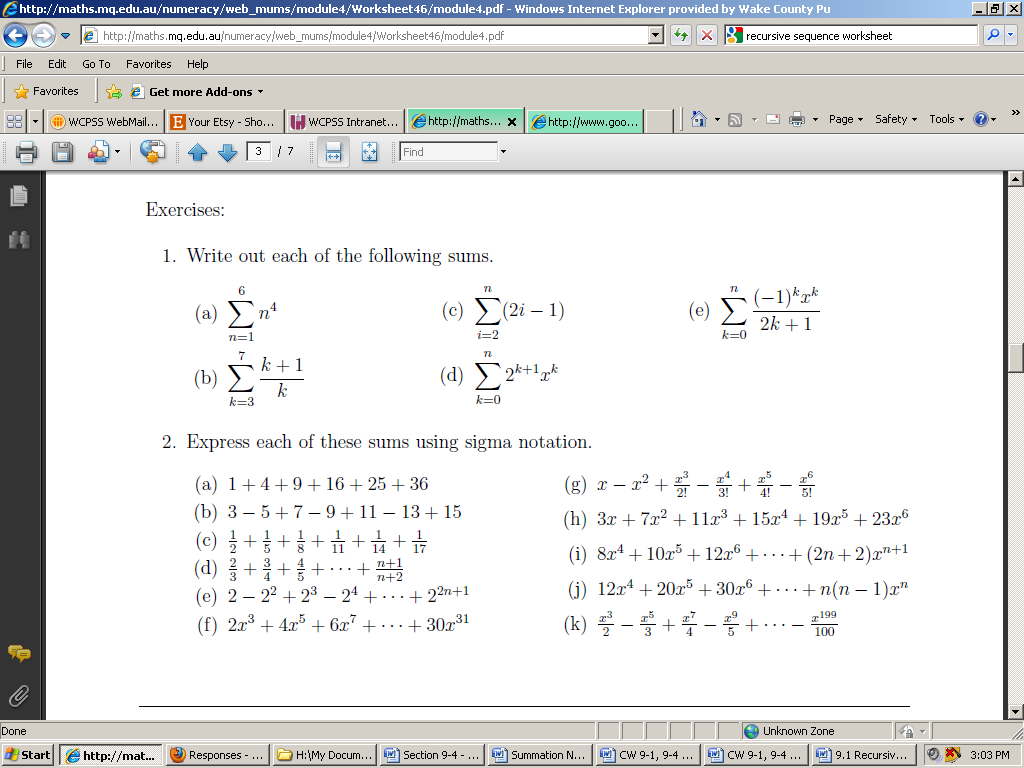 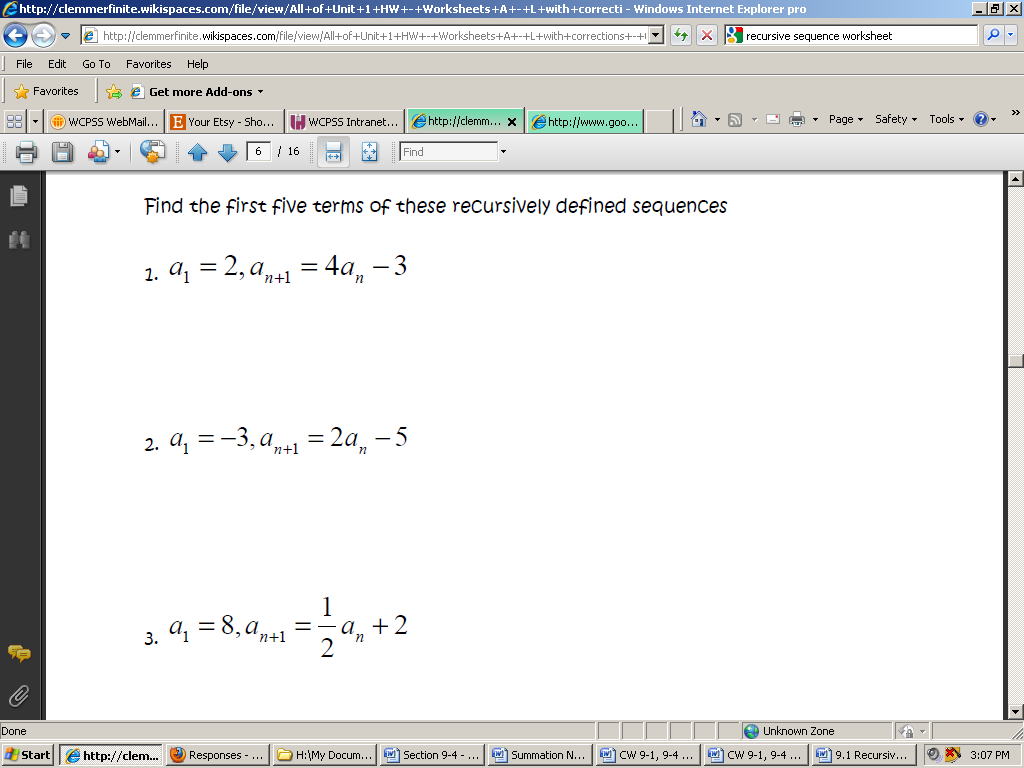 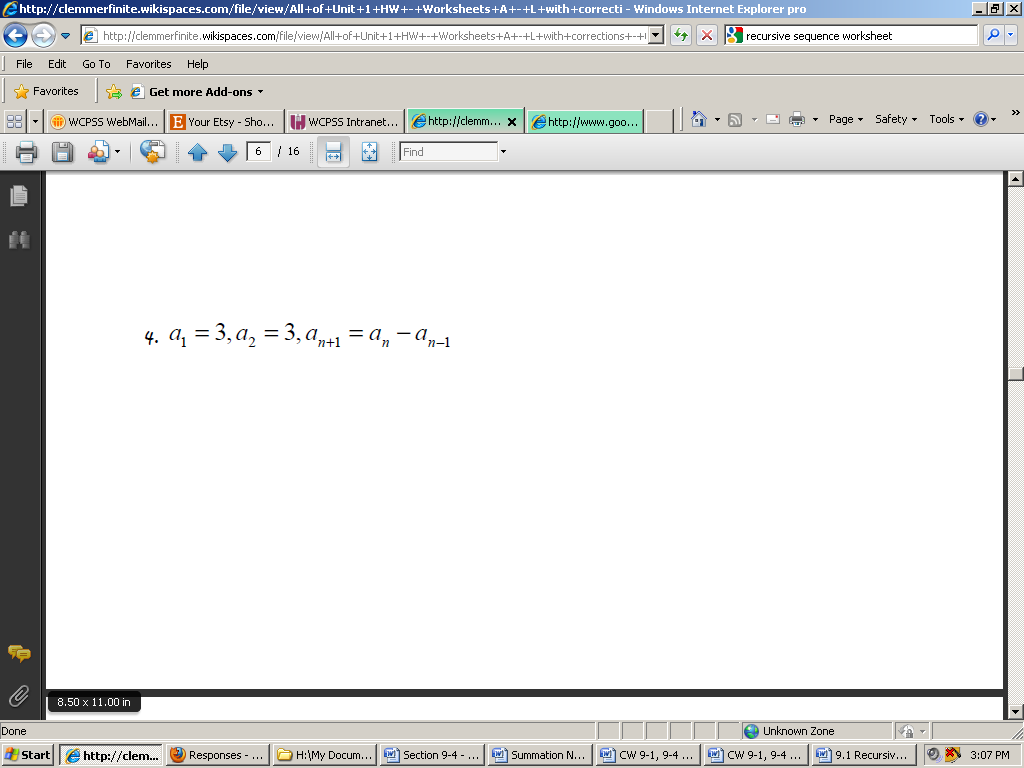 